 Warszawa, 29 kwietnia 2024 r.	WRPS-IV.431.1.6.2024.AWMPaniDorota SznajderDyrektorZespołu do Obsługi Placówek Opiekuńczo-Wychowawczych Nr 3ul. Łukowska 25, 04-133 WarszawaWYSTĄPIENIE POKONTROLNE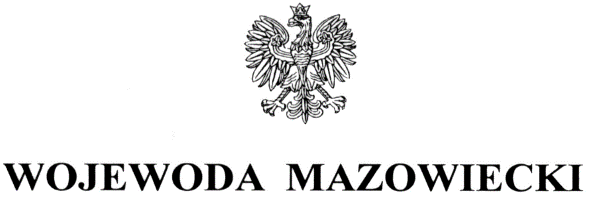 Na podstawie art. 197b w związku z art. 186 ust. 1 pkt 3 ustawy z dnia 9 czerwca 2011 r. 
o wspieraniu rodziny i systemie pieczy zastępczej (Dz. U. z 2024 r. poz. 177), zwanej dalej ustawą oraz zgodnie z Planem Kontroli Zewnętrznych Mazowieckiego Urzędu Wojewódzkiego w Warszawie na rok 2024, zespół starszych inspektorów wojewódzkich Wydziału Rodziny 
i Polityki Społecznej Mazowieckiego Urzędu Wojewódzkiego w Warszawie w składzie Agnieszka Woźniak-Markowska oraz Agata Łukasiak-Walaszek, przeprowadził w terminie 
od 14 lutego do 26 marca 2024 r. kontrolę kompleksową w trybie zwykłym w Placówce Opiekuńczo-Wychowawczej „Oboźna”, ul. Oboźna 11/23, 00-332 Warszawa, zwanej dalej Placówką. Zakres kontroli obejmował przestrzeganie standardów opieki i wychowania w placówkach opiekuńczo-wychowawczych oraz działań placówki na rzecz powrotu dziecka do rodziny biologicznej, utrzymywania z nią kontaktów, zaspokajania potrzeb dziecka i respektowania jego praw, przestrzegania przepisów określających zasady działania placówki opiekuńczo-wychowawczej, jak również zgodności zatrudnienia pracowników z kwalifikacjami określonymi w ww. ustawie w okresie od 1 stycznia 2023 r. do dnia kontroli.Na podstawie art. 197d ustawy oraz na podstawie rozporządzenia Ministra Pracy i Polityki Społecznej z dnia 21 sierpnia 2015 r. w sprawie przeprowadzania kontroli przez wojewodę oraz wzoru legitymacji uprawniającej do przeprowadzania kontroli (Dz. U. poz. 1477) przekazuję niniejsze wystąpienie pokontrolne. Placówka Opiekuńczo-Wychowawcza „Oboźna” przy ul. Oboźnej 11/23 w Warszawie jest całodobową placówką opiekuńczo-wychowawczą typu socjalizacyjnego przeznaczoną łącznie dla 8 wychowanków. Organem prowadzącym jest Miasto Stołeczne Warszawa. Jednostka działa na podstawie Decyzji Wojewody Mazowieckiego Nr 120/2022 z 27 lipca 2022 r. i jest wpisana do Rejestru placówek opiekuńczo-wychowawczych, regionalnych placówek opiekuńczo-terapeutycznych oraz interwencyjnych ośrodków preadopcyjnych województwa mazowieckiego pod pozycją 353. Placówka wchodzi w skład Zespołu do obsługi Placówek Opiekuńczo-Wychowawczych Nr 3 
w Warszawie, którego jest Pani dyrektorem od dnia powstania. Zgodnie z zapisem § 5 ust. 2 statutu jednostki, placówką kieruje Dyrektor Zespołu przy pomocy wyznaczonego wychowawcy. W przypadku Pani nieobecności zastępstwo pełniła Pani Katarzyna Linke – Zastępca Dyrektora Zespołu do obsługi Placówek Opiekuńczo-Wychowawczych Nr 3.
……....………………...…………………………………………………………………………. W przypadku urlopu wypoczynkowego koordynator każdorazowo wskazywał osobę zastępującą, natomiast w przypadku absencji chorobowej koordynatora, pracę placówki organizował Pani zastępca lub Pani, przy pomocy wyznaczonego wychowawcy. W okresie objętym kontrolą w placówce odbyły się 2 kontrole przeprowadzone przez Warszawskie Centrum Pomocy Rodzinie: ……………………………………………………………………………………………………………………………………………………………………………………………………………………………………………………………………………………………………………………………………………………………..………………………………………………………………………………………………………………………………………………………………………………………………………………………………………………………………………………………………………………………………………………………………………………………………………………….…………………………………………………………………………………………………………………………………………………………………………………………………………………………………………………………………………………………………………………………………………………………...………………………………………………………………………………...Standard świadczonych usługPrzestrzeganie standardów opieki i wychowania sprawdzono na podstawie oględzin placówki, rozmowy z Panią, Pani zastępcą i starszym wychowawcą koordynatorem oraz analizy dokumentacji, w tym udzielonych wyjaśnień.Organizację placówki określał Statut placówki opiekuńczo-wychowawczej „Oboźna” przy 
ul. Oboźnej 11 m. 23 w Warszawie stanowiący załącznik do Uchwały Nr LXV/2145/2022 Rady Miasta Stołecznego Warszawy z dnia 9 czerwca 2022 r. w sprawie utworzenia Placówki Opiekuńczo-Wychowawczej „Oboźna”. W § 7 statutu zapisano, że szczegółową organizację placówki określa regulamin organizacyjny. Na dzień kontroli nie zatwierdzono i nie wprowadzono do obiegu prawnego regulaminu organizacyjnego (trwały konsultacje z organem prowadzącym dot. jego treści). Od dnia powstania jednostki w placówce obowiązują dokumenty organizacyjne dotychczas wprowadzone zarządzeniami dyrektora ZPOW 3. W dniu kontroli zachowany był limit liczby dzieci określony w art. 95 ust. 3 ustawy 
i zezwoleniu wojewody. W placówce, od początku jej funkcjonowania, umieszczono łącznie 8 dzieci - wszyscy byli wpisani na listę wychowanków w dniu kontroli. ………………………….……………………………………………………………………………………………………………………………………………………………………………………………..W dniu kontroli dzieci miały od 4 do 12 lat. ……………………………………………………………………………………………………………………………………………………………. 
Na okoliczność powyższego udzieliła Pani stosownych wyjaśnieńW okresie objętym kontrolą żaden z wychowanków nie opuścił placówki. Dzieci nie przebywały również poza placówką. W tym czasie podmiot prowadzący nie występował do Wojewody Mazowieckiego z wnioskiem o wydanie zezwolenia, o którym mowa w art. 95 
ust. 3a ustawy, na przyjęcie dziecka ponad ustalony limit.Placówka spełnia wymogi określone w art. 106 ust. 2 i 2a ustawy. Mieści się na V piętrze kamienicy, położonej w dzielnicy Śródmieście. W mieszkaniu wyodrębniono dwa pokoje 2-osobowe oraz jeden 4-osobowy. Jednostka dysponuje łazienkami, miejscem do nauki, wspólnego przygotowywania posiłków oraz wspólną przestrzenią mieszkalną, o których mowa w § 18 ust. 3 rozporządzenia Ministra Pracy i Polityki Społecznej z dnia 22 grudnia 2011 r. w sprawie instytucjonalnej pieczy zastępczej (Dz. U. Nr 292 poz. 1720 oraz z 2023 r. poz. 2528).Wyżywienie w placówce obejmowało 5 posiłków (śniadanie, II śniadanie, obiad, podwieczorek oraz kolację). Dzieci uczęszczające do żłobka i przedszkola, korzystały z wyżywienia oferowanego przez te instytucje (śniadanie, II śniadanie, obiad, podwieczorek), natomiast wychowankowie szkół podstawowych jedli obiady w szkołach. Od września 2023 r. obiady 
w placówce, w dni nauki szkolnej, były przygotowywane tylko dla wychowanków pozostających w danym dniu w placówce (np. z uwagi na chorobę). W dni wolne od nauki szkolnej dzieci spożywały wszystkie posiłki w placówce. Były one przygotowywane przez wychowawców, a w przypadku obiadów i ciepłych kolacji, także przez kucharza, zgodnie 
z jadłospisem (kucharz obecny w placówce 2 razy w tygodniu). Stosownie do swoich możliwości i umiejętności dzieci były angażowane w przygotowywanie posiłków. W placówce nie przebywały dzieci, które miały zalecone specjalistyczne diety. Zgodnie z § 18 ust. 1 pkt 9 rozporządzenia wychowankowie mieli zapewniony całodobowy dostęp do produktów żywnościowych i napojów w kuchni. Możliwość spożywania jedzenia po kolacji została potwierdzona podczas rozmowy z dziećmi. W dniu oględzin lodówka była zaopatrzona 
w podstawowe produkty spożywcze, w kuchni dostępne były owoce i woda.Wychowankowie placówki mieli zapewnioną podstawową opiekę lekarską w dwóch przychodniach. Ponadto, w zależności od potrzeb, byli objęci opieką specjalistyczną 
w poradniach i szpitalach na terenie Warszawy. Wizyty były realizowane w ramach świadczeń NFZ lub, w przypadku odległych terminów, komercyjnie, wówczas ich koszt był pokrywany 
z budżetu placówki. W wizytach lekarskich uczestniczyli wychowawcy. Placówka korzystała 
z możliwości rozszerzenia przez sąd uprawnień w zakresie decydowania o kwestiach medycznych wychowanków.…………………………………………………………………………………………………... 
W jednostce obowiązywała Instrukcja przechowywania i podawania leków wychowankom placówek opiekuńczo-wychowawczych obsługiwanych przez Zespół do obsługi Placówek Opiekuńczo-Wychowawczych Nr 3 wprowadzona Pani Zarządzeniem Nr 37/2018 z dnia 
7 grudnia 2018 r.. Leki przechowywane były w zamykanej (metalowej) szafie znajdującej się w części wydzielonej dla wychowawców. Ich podawanie było odnotowywane w rejestrze leków zleconych przez lekarza oraz w rejestrze podawania leków stosowanych doraźnie, prowadzonych indywidualnie dla każdego dziecka. W rejestrach odnotowywano informacje 
o pobycie dziecka poza placówką i przekazaniu leków. Stwierdzono: pojedyncze skreślenia bez podpisu osoby dokonującej zmiany, poprawki dokonane przy użyciu korektora, brak podpisu lub godzin podania leków. Na dzień kontroli wychowankowie placówki uczęszczali do szkół …. oraz przedszkola …., 
a w całym okresie objętym kontrolą także do żłobka …. Bieżącą pomoc w nauce zapewniali dzieciom przede wszystkim wychowawcy, ale też specjaliści przebywający w placówce. 
Po umieszczeniu w placówce oraz na początku roku szkolnego wychowankowie byli zaopatrywani w pomoce i przybory szkolne, a także podręczniki, których nie zapewniały szkoły. Artykuły te były uzupełniane lub wymieniane zgodnie z potrzebami. Psycholog i pedagog na bieżąco realizowali spotkania i zajęcia z dziećmi, zgodnie z ich potrzebami. Wychowankowie byli ponadto objęci opieką specjalistyczną w szkołach
………………………………………………………………………………………………………………. oraz w poradniach ……………………………………………………………...………………………………………………………………………………………………………………………………………………………………………………………………………………………………………………………………………………Dzieci uczestniczyły w zajęciach sportowych i rozwijających ich zainteresowania, realizowanych poza placówką (m. in. zajęcia sportowe, taneczne, treningi), wycieczkach szkolnych oraz licznych wyjściach i imprezach okolicznościowych organizowanych przez placówkę (wycieczki, wystawy, wyjścia do: kina, teatru, muzeum, na basen). W okresie wakacji i ferii zimowych - przebywały na wyjazdach i obozach. Wychowankowie byli zaopatrywani w odzież, obuwie, bieliznę i inne przedmioty osobistego użytku oraz środki higieny osobistej stosownie do wieku i indywidualnych potrzeb. Zakupu odzieży najczęściej dokonywał wychowawca kierujący procesem wychowawczym dziecka. Wychowankowie uczestniczyli w zakupach i mieli możliwość wyboru produktów. Ponadto placówka otrzymywała odzież od sponsorów i darczyńców. Środki higieny osobistej były dostępne w łazienkach. Zapasy artykułów higienicznych oraz chemii gospodarczej przechowywano w zamykanych na klucz szafach, zlokalizowanych w korytarzu. W okresie kontrolnym w placówce obowiązywały regulaminy wypłaty kieszonkowego wprowadzone Pani Zarządzeniami: nr 54/2022 z dnia 9 maja 2022 r. oraz nr 55/2023 z dnia 12 czerwca 2023 r.. Określono w nich wysokość kieszonkowego w zależności od wieku dziecka, a także warunki i zasady dotyczące zmniejszenia lub zwiększenia kwoty i jej wypłaty. Z uwagi na wiek, 6 wychowanków placówki raz w miesiącu otrzymywało kwotę pieniężną 
do własnego dysponowania, o której mowa w § 18 ust. 1 pkt 8 rozporządzenia. Kieszonkowe dla dzieci w wieku 5-6 lat wynosiło maksymalnie 55 zł, dla dzieci w wieku 7-13 lat - 75 zł.
…………………………………………………………………………………………………………………………………………………………………………………………………………………………………………………………………………………………………………………………………………………………………………………………………………………………………………………………………………………………………………… 
Młodszym wychowankom nie przekazywano bezpośrednio przyznanego im kieszonkowego. Było ono przechowywane przez wychowawców i wydatkowane przez nich, zgodnie 
z potrzebami dziecka. W placówce nie było wyznaczonego miejsca do przechowywania 
ww. środków. Pani Zastępca udzieliła pisemnych wyjaśnień w kwestii sposobu przekazywania dzieciom kieszonkowego oraz zasad dotyczących jego przechowywania. Dokumentacja dotycząca ewidencjonowania kieszonkowego obejmowała: listy proponowanego kieszonkowego (osobno na każdy miesiąc, zawierały nazwisko, kwotę oraz podpis dziecka), ewidencję indywidualną / imienną (odnotowywano: wpłatę i wypłatę - opatrzone podpisami wychowanków, zapisywano datę, stan i cel), a także listy kieszonkowego „dodatkowego” oraz listy z wyrównaniem kieszonkowego (wynikające ze zmiany regulaminu i podniesienia kwoty kieszonkowego). Na kartach znajdowały się podpisy koordynatora potwierdzające nadzór nad prowadzoną ewidencją. W przedłożonej dokumentacji nie stwierdzono nieprawidłowości. W placówce obowiązywał dokument pn. Procedura pełnienia dyżuru nocnego w Placówkach Opiekuńczo-Wychowawczych obsługiwanych przez Zespół do obsługi Placówek Opiekuńczo-Wychowawczych Nr 3 w Warszawie wprowadzona Pani Zarządzeniem Nr 28/2018 z 24 września 2018 r.. Opieka w godzinach nocnych była sprawowana przez jednego wychowawcę. Podczas dyżurów nocnych wychowawcy przeprowadzali kilkukrotnie obchody pokoi dzieci. Realizację obchodów, o których mowa w § 12 rozporządzenia odnotowywano 
w zeszycie dyżurów nocnych. Zarządzeniem Nr 28/2018 z 24 września 2018 r. wprowadziła Pani Procedurę postępowania 
w przypadku przyjęcia dziecka po nieusprawiedliwionej nieobecności. W okresie objętym kontrolą żaden z wychowanków nie oddalił się samowolnie z placówki. 
………..…………….. ……………………………………………………Zagadnienia oceniono: pozytywnie pomimo uchybień. Sposób organizacji i dokumentowania pracy wychowawczej prowadzonej 
w placówceUstaleń kontroli dokonano na podstawie udostępnionej dokumentacji 4 wychowanków, zgodnie z załączonym wykazem ………………..Stosownie do wymogów określonych w rozporządzeniu w sprawie instytucjonalnej pieczy zastępczej w placówce prowadzona była dokumentacja dotycząca dziecka:Diagnoza psychofizyczna - analizie poddano dokumenty opracowane dla 2 wychowanków przyjętych do placówki w okresie kontrolnym …………………... 
W okresie ok. tygodnia od przyjęcia dziecka do placówki psycholog sporządzał diagnozę wstępną, następnie po ok. 3 miesiącach opracowywał bardziej szczegółowy dokument – diagnozę właściwą. Uwzględniono elementy i wskazania określone w § 14 ust. 3 i 4 rozporządzenia.Plan pomocy dziecku - opracowywany przez wychowawcę w terminie kilku tygodni od przyjęcia dziecka do placówki, opatrzony podpisem jego oraz wychowanka. 
W planach uwzględniono cel pracy z dzieckiem oraz cele i działania krótkoterminowe i długoterminowe, określone w § 15 ust. 3 rozporządzenia. Dokument był modyfikowany po zespołach do spraw okresowej oceny sytuacji dziecka, 
z zachowaniem terminów określonych w § 15 ust. 5 pkt 1 rozporządzenia. Przed zespołami wychowawcy sporządzali dokument pn. ewaluacja realizacji planu pomocy dziecku, w którym wskazywano czy założone cele zostały zrealizowane i czy wymagają kontynuacji.Karta pobytu dziecka - prowadzona przez wychowawcę, z uwzględnieniem obszarów określonych w § 17 ust. 1 pkt 2 oraz z zachowaniem terminów wskazanych w § 17 
ust. 4 pkt 2 rozporządzenia. Dokument opatrzony podpisem wychowawcy.Arkusz badań i obserwacji psychologicznych i pedagogicznych  – prowadzony osobno przez psychologa i pedagoga, uzupełniany ok. raz na kwartał, opatrzony podpisem każdego z nich. Wpisy dotyczyły funkcjonowania emocjonalnego i społecznego dziecka, zawierały także wnioski specjalistów z poczynionych obserwacji. Karta pn. zajęcia specjalistyczne prowadzone przez psychologa i pedagoga placówki– sporządzana przez psychologa i pedagoga, opatrzona ich podpisami. Odnotowywano informacje z indywidualnych spotkań i pracy z dziećmi (cyklicznych lub doraźnych), każdorazowo wskazując ich cel i przebieg. Dokument wypełniany raz w miesiącu lub częściej. Ewidencja – zawierała elementy wskazane w § 17 ust. 5 rozporządzenia.Ponadto w placówce prowadzono: kartę udziału w zajęciach specjalistycznych (uzupełniana przez wychowawcę indywidualnie dla każdego dziecka, zawierała informacje o zajęciach specjalistycznych, w których uczestniczył wychowanek, realizowanych w placówce i poza nią), kartę konsultacji z opiekunami / rodzicami dziecka oraz w przypadku specjalistów – także 
z wychowawcami (wypełniana osobno przez psychologa, pedagoga oraz wychowawców 
i koordynatora), kartę kontaktu z instytucjami działającymi na rzecz dziecka (wypełniana osobno przez pedagoga, wychowawców i koordynatora), dokumentację zajęć grupowych realizowanych przez psychologa.W dokumentacji znajdowały się adnotacje koordynatora, kierownika działu opiekuńczo-specjalistycznego oraz Pani zastępcy, potwierdzające nadzór nad dokumentacją. Zagadnienia oceniono: pozytywnie. Zasadność dalszego pobytu dziecka w placówce Sprawdzono na podstawie analizy dokumentów, w tym dokumentacji osobowej dzieci zgodnie z załączonym wykazem …………………………………………. oraz wyjaśnień udzielonych przez Panią, Pani zastępcę i starszego wychowawcę koordynatora.Wszyscy wychowankowie zostali przyjęci do placówki na podstawie postanowienia sądu 
o umieszczeniu w trybie zabezpieczenia na czas toczącego się postępowania. ……………
……………,……………………………………………………………………………………………………………….. W okresie kontrolnym brak było zasadności wystąpienia do sądu z wnioskiem, o którym mowa w art. 100 ust. 4a ustawy. W tym okresie sytuacja prawna żadnego wychowanka nie została uregulowana w sposób umożliwiający zgłoszenie dziecka do ośrodka adopcyjnego. W związku z powyższym, z uwagi na brak zasadności, nie był realizowany art. 139a ust. 1 ustawy. Pierwsze posiedzenie zespołu do spraw okresowej oceny sytuacji dziecka zwoływano w okresie do miesiąca od przyjęcia do placówki. W okresie kontrolnym odbyły się 2 zespoły, 
z zachowaniem terminu określonego w art. 138 ust. 1 ustawy. Posiedzenia prowadzono 
w formule online. Skład zespołów był zgodny z art. 137 ustawy. Z posiedzeń spisywano protokół zawierający m.in. wnioski zespołu, zadania do realizacji, założenia do planu pomocy dziecku oraz listę uczestników. Z przedstawionych dokumentów wynika, że realizowany był art. 136 ustawy. Stosownie do treści art. 138 ust. 2 ustawy wnioski dotyczące zasadności dalszego pobytu dziecka w placówce przekazywano do właściwego sądu. Poinformowała Pani, że wychowawca kierujący procesem wychowawczym dziecka każdorazowo przed zespołem ds. okresowej oceny sytuacji dziecka, przeprowadzał rozmowę 
z wychowankiem, jeśli jego wiek i stopień dojrzałości na to pozwalały. Realizację art. 4a ustawy dokumentowano w notatce, podpisywanej przez dziecko oraz wychowawcę. Ponadto informację o przeprowadzonej z dzieckiem rozmowie odnotowywano w protokole z zespołu.  ……………………………………………………………………. Spotkania i rozmowy z rodzicami wraz z datą i informacją o ich przebiegu odnotowywano w karcie kontaktu 
z opiekunami / rodzicami. ……………………………………………………………………………………………………………………………………………………………………………………………………Placówka utrzymywała stały kontakt z asystentem w okresie jego współpracy z rodziną, a także współpracowała z pracownikami socjalnymi z właściwych ośrodków pomocy społecznej 
w celu pozyskania aktualnych informacji dotyczących rodziny.Zagadnienia oceniono: pozytywnie.  Zakres i jakość działań zmierzających do usamodzielnienia wychowanków Sprawdzono na podstawie udzielonych wyjaśnień i rozmów z Panią, Pani zastępcą i starszym wychowawcą koordynatorem. Wychowankowie byli przygotowywani do samodzielnego życia stosownie do ich wieku i etapu rozwoju. Z uwagi na wiek dzieci, zwiększanie samodzielności obejmowało podstawowe umiejętności samoobsługowe tj. trening czystości czy ubieranie się. Wychowankowie stosownie do swoich możliwości mieli przydzielane, w ramach dyżurów, obowiązki z zakresu drobnych prac porządkowych tj. nakrywanie do stołu, przynoszenie z kuchni i odnoszenie talerzy i potrzebnych produktów, odkurzanie, zmywanie podłóg, układanie książek i zabawek, w przypadku najstarszego wychowanka - także wynoszenie śmieci. Dyżury były wykonywane codziennie, zmieniane po tygodniu, tak by dzieci podejmowały różne aktywności. Wychowankowie byli zapoznawani z obsługą podstawowych sprzętów AGD (układanie 
naczyń w zmywarce, wstawianie prania) oraz uczenia przygotowywania prostych potraw podczas zajęć kulinarnych.W okresie objętym kontrolą w placówce nie przebywały dzieci pozostające w procesie usamodzielnienia.Zagadnienia oceniono: pozytywnie. Przestrzeganie i wykonywanie praw dzieckaOceny przestrzegania praw dziecka dokonano na podstawie analizy dokumentów organizacyjnych placówki, Pani odpowiedzi i wyjaśnień oraz na podstawie rozmowy przeprowadzonej z wychowankami placówki.W placówce obowiązywały:Regulamin wychowanka Placówek Opiekuńczo-Wychowawczych obsługiwanych przez Zespół do obsługi Placówek Opiekuńczo-Wychowawczych Nr 3 w Warszawie wprowadzony Pani Zarządzeniem Nr 25/2020 z 11 maja 2020 r.. W regulaminie określono prawa i obowiązki wychowanków, a także obowiązujące w placówce nagrody i konsekwencje. Nagrody przyznawane były m.in. za dobre zachowanie
i wyniki w nauce, pomoc koleżeńską, prace społeczno-użyteczne, przestrzeganie zasad regulaminu. Dzieci mogły otrzymać m.in. pochwałę, nagrody rzeczowe, zwiększoną kwotę kieszonkowego. Konsekwencjami nieprzestrzegania regulaminu były m.in.: ograniczenie możliwości korzystania z telefonu/ dostępu do rozrywek, dodatkowa praca na rzecz placówki lub osoby poszkodowanej. Polityka ochrony dzieci przed krzywdzeniem wprowadzona Pani Zarządzeniem 
Nr 34/2018 z 2 października 2018 r.. W dokumencie określono procedury interwencji w przypadku krzywdzenia dziecka, zasady ochrony danych osobowych, ochrony wizerunku dziecka, dostępu do Internetu i korzystania przez dzieci z telefonów komórkowych. Podczas czynności kontrolnych uzyskano informację, że trwały prace nad modyfikacją procedur.…………………………………………………………………………………………………………………………………………………………………………………………………………………………………………………………………………………………………………………………………………………………………………………………………………………………………………………………………………………………………………………………………………………………………………………………………………………………………………………………………………………………W okresie kontrolnym w placówce nie występowały sytuacje przemocy rówieśniczej.W pierwszych dniach pobytu w placówce dzieci były informowane o swoich prawach 
i obowiązkach przez wychowawcę kierującego procesem wychowawczym lub przez wychowawcę dyżurującego. Były także zapoznawane z regulaminem wychowanka, regulaminem kieszonkowego oraz zasadami obowiązującymi w placówce. O prawach 
i obowiązkach przypominano dzieciom podczas zajęć oraz tzw. społeczności (omawianie 
w obecności wszystkich wychowanków bieżących spraw i ewentualnych problemów). 
W teczkach wychowanków znajdowały się notatki potwierdzające powyższe działania 
(po przyjęciu dziecka do placówki oraz w terminach późniejszych, w ramach przypomnień, notatki opatrzone podpisem dzieci i wychowawców). Na obowiązujących drukach rodzice podpisywali oświadczenia dotyczące m.in. wykorzystywania wizerunku dziecka, udziału w zajęciach specjalistycznych, upoważnienia pracowników Zespołu do odbywania z dzieckiem wizyt i konsultacji u lekarzy i w poradni psychologiczno-pedagogicznej. W placówce obowiązywały Zasady urlopowania wychowanków Placówek Opiekuńczo-Wychowawczych do domów rodzinnych, osób bliskich i zaprzyjaźnionych wprowadzone Pani Zarządzeniem nr 2/2019 z 31 stycznia 2019 r.. Osoby urlopujące wychowanków podpisywały oświadczenie, którego wzór stanowił załącznik do ww. zasad. W dokumentacji stwierdzono sporadyczne braki daty, podpisu. W placówce prowadzono także zeszyt odwiedzin wychowanków oraz zeszyt zwolnień wychowanków, w których odnotowywano informacje 
o kontakcie dzieci z rodzicami i osobami bliskimi. ……………………………………………………………………………………………………………………………………………………………………………………………………………………………………………………………………………………………………………………………………………………………………………………………………………………………………………………………………………………………………………………………………………………………………………………………………………………………………..W trakcie czynności kontrolnych przeprowadzono dobrowolną i anonimową rozmowę z 5 wychowankami, która nie wykazała nieprawidłowości w realizacji praw dziecka.Zagadnienia oceniono: pozytywnie. Kwalifikacje pracowników merytorycznych zatrudnionych w placówce Stan i strukturę zatrudnienia pracowników sprawdzono na podstawie analizy przedłożonych dokumentów i Pani wyjaśnień.W okresie objętym kontrolą pracowało 16, a na dzień kontroli 12 pracowników merytorycznych
…………………………………………………………………………………………………………………………………………………………………………………………………………………………………………………………………….. Ponadto w kontrolowanym okresie zatrudnionych było 11 osób do obsługi i administracji,
…………………………………………………………………………………………………………………………………………………………………………………………………………………………………………………………………………………………………………... Wszyscy pracownicy byli zatrudnieni na dzień kontroli. W okresie kontroli z placówką współpracował 1 wolontariusz. Dopełniono weryfikacji wymogów określonych w art. 96 i 98 ust. 3 ustawy. Placówka nie korzystała z pomocy osób współpracujących.Ustalono, że pracownik ………………………………………………, zatrudniony przed okresem kontroli, nie posiadał kwalifikacji określonych w art. 98 ust. 1 pkt 1 ustawy. Osoba ta była w trakcie ich uzupełniania. Kwalifikacje pozostałych pracowników były zgodne z art. 97 ust. 3 oraz art. 98 ust. 1 i 3 ustawy. Weryfikacji w Rejestrze Sprawców Przestępstw na Tle Seksualnym, o którym mowa w art. 98 ust. 3 pkt 3a ustawy dokonano przed ich zatrudnieniem. W okresie kontrolnym pracownicy uczestniczyli w szkoleniach podnoszących ich kwalifikacje i doskonalących umiejętności. Na rok 2024 zaplanowano superwizję.Pedagog oraz psycholog Zespołu byli obecni w placówce raz w tygodniu. Z przedłożonych grafików pracy wynika, że podczas dyżurów dziennych w placówce obecnych było zazwyczaj kilku pracowników, natomiast dyżur nocny pełnił jeden wychowawca. ………………..
………………………………………………………………………………………………………………………………. ………………………………………………………………….…………………………………………………………………………………………………………………………………………………………………………………………... Liczba pracowników pozwalała na realizację zapisów § 10 ust. 1-3 oraz § 16 ust. 1 rozporządzenia. Zagadnienia oceniono: pozytywnie pomimo nieprawidłowości. Za stwierdzone nieprawidłowości odpowiedzialność ponosi Pani jako dyrektor placówki. Przyczyną nieprawidłowości był niewystarczający nadzór nad organizacją pracy wychowawczej.Na podstawie art. 197d ustawy z dnia 9 czerwca 2011 r. o wspieraniu rodziny i systemie pieczy zastępczej oraz na podstawie rozporządzenia Ministra Pracy i Polityki Społecznej z dnia 21 sierpnia 2015 r. w sprawie przeprowadzania kontroli przez wojewodę oraz wzoru legitymacji uprawniającej do przeprowadzania kontroli i wobec stwierdzonych uchybień 
i nieprawidłowości kieruję do Pani następujące zalecenia pokontrolne:Zapewniać opiekę i wychowanie dla dzieci przebywających w placówce przez pracowników spełniających kwalifikacje określone w art. 98 ust. 1 pkt 1 ustawy z dnia 9 czerwca 2011 r. o wspieraniu rodziny i systemie pieczy zastępczej (Dz. U. z 2024 r. poz. 177). Mając na względzie przepis § 18 ust. 1 pkt 8 rozporządzenia Ministra Pracy i Polityki Społecznej z dnia 22 grudnia 2011 r. w sprawie instytucjonalnej pieczy zastępczej 
(Dz. U. Nr 192 poz. 1720 oraz z 2023 poz. 2528):zapewnić przechowywanie kieszonkowego dzieci, przekazanego do depozytu, na terenie placówki w wyznaczonym i odpowiednio zabezpieczonym miejscu; środki przeznaczone na kieszonkowe dla wychowanków przekazywać pracownikom bez wykorzystywania do tego ich kont prywatnych. Uwagi i wnioski:Skrupulatnie i rzetelnie prowadzić obowiązujące w placówce dokumenty, tj. ewidencję podawanych dzieciom leków oraz dotyczące urlopowania wychowanków. PouczenieZgodnie z art. 197d ustawy z dnia 9 czerwca 2011 r. o wspieraniu rodziny i systemie pieczy zastępczej (Dz. U. z 2024 r. poz. 177) oraz § 14 ust. 1 rozporządzenia Ministra Pracy i Polityki Społecznej z dnia 21 sierpnia 2015 r. w sprawie przeprowadzania kontroli przez wojewodę oraz wzoru legitymacji uprawniającej do przeprowadzania kontroli (Dz. U. poz. 1477) kontrolowana jednostka może w terminie 7 dni od dnia otrzymania wystąpienia pokontrolnego, zgłosić 
do Wojewody Mazowieckiego zastrzeżenia do wydanego wystąpienia lub/i do zawartych w nim zaleceń pokontrolnych na adres: Mazowiecki Urząd Wojewódzki w Warszawie, Wydział Rodziny i Polityki Społecznej, plac Bankowy 3/5, 00-950 Warszawa. W przypadku nieuwzględnienia przez Wojewodę Mazowieckiego zastrzeżeń oraz w przypadku niezgłoszenia zastrzeżeń do zaleceń, kontrolowana jednostka jest obowiązana w terminie 
30 dni od otrzymania niniejszego wystąpienia pokontrolnego powiadomić wojewodę 
o sposobie realizacji uwag, wniosków i zaleceń. W przypadku uwzględnienia zastrzeżeń odpowiadając na zalecenia należy mieć na uwadze zmiany wynikające z powyższego faktu.Jednocześnie przypominam, że w przypadku osób, które nie realizują zaleceń pokontrolnych mają zastosowanie przepisy art. 198 ww. ustawy o wspieraniu rodziny i systemie pieczy zastępczej.Z up. WOJEWODY MAZOWIECKIEGO

Kinga Jura
Zastępca Dyrektora Wydziału Rodziny i Polityki Społecznej/podpisano kwalifikowanym podpisem elektronicznym/STARSZY INSPEKTOR WOJEWÓDZKI	Agata Łukasiak-WalaszekSTARSZY INSPEKTOR WOJEWÓDZKIAgnieszka Woźniak-Markowska